Постановление21  декабря   2018  й                               № 24                       21  декабря   2018 гОб утверждении долгосрочной целевой программы  «Энергосбережение и повышение энергетической эффективности  в сельском поселении Самарский  сельсовет муниципального района  Хайбуллинский   район  Республики Башкортостан на 2019-2023 годы»В соответствии со ст. 179 Бюджетного кодекса Российской Федерации, Федеральным законом от 06.10.2003г № 131 ФЗ «Об общих принципах организации местного самоуправления в Российской Федерации», Федеральным законом от 23.11.2009г № 261-ФЗ «Об энергосбережении и повышении энергетической эффективности и о внесении изменений в отдельные законодательные акты Российской Федерации», Администрация  сельского поселения Самарский  сельсовет п о с т а н о в л я е т: 1.  Утвердить долгосрочную целевую программу по энергосбережению и повышению энергетической эффективности  в сельском поселении Самарский   сельсовет муниципального района Хайбуллинский   район  Республики  Башкортостан на 2019-2023 годы, согласно Приложению к настоящему постановлению.2. Установить, что в ходе реализации муниципальной среднесрочной целевой программы «Энергосбережение и повышение энергетической эффективности  в сельском поселении Самарский  сельсовет муниципального района  Хайбуллинский   район  Республики Башкортостан на 2019-2023 годы» ежегодный корректировке подлежат мероприятия и объемы их финансирования с учетом  возможностей средств бюджета поселения.2.  Настоящее постановление обнародовать на информационном стенде  администрации сельского поселения Самарский сельсовет муниципального района Хайбуллинский район Республики Башкортостан и  разместить на официальном сайте администрации сельского поселения Самарский сельсовет муниципального района Хайбуллинский   район  Республики  Башкортостан.Глава сельского поселения:                                                           Р.Ф.КаримовПриложение к постановлению Администрации сельского поселения Самарский сельсоветмуниципального района Хайбуллинский район Республики БашкортостанПРОГРАММА«Энергосбережение и повышение энергетической эффективности  в сельском поселении Самарский  сельсовет муниципального района  Хайбуллинский   район  Республики Башкортостан на 2019-2023 годы»Паспорт программы«Энергосбережение и повышение энергетической эффективности  в сельском поселении Самарский  сельсовет муниципального района  Хайбуллинский район Республики Башкортостан на 2019-2023 годы»ВведениеЭнергосбережение-комплекс мер или действий, предпринимаемых для обеспечения более эффективного использования энергетических ресурсов.Стратегическая цель энергосбережения одна и следует из его определения -это повышение энергоэффективности  в бюджетном секторе сельского поселения.Основные направления энергосбережения:1.Введение приборного учета потребления энергетических ресурсов. В условиях ограниченности бюджетных средств первостепенное значение имеют учет и контроль за расходованием энергоресурсов, а также возможность влиять на количество их потребления. Учет позволяет дать информацию о реальном потреблении энергетических ресурсов, достичь экономии средств, обусловленной исключением излишне предъявляемой платы за не потребленные энергоресурсы. Наличие учета позволяет регулировать потребление энергетических ресурсов в зависимости от времени суток и температуры наружного воздуха.2. Энергосбережение в зданиях. Использование не только более эффективных лампочек, но и выполнение определенных требований к помещению, например, вплоть до использования светлой или светоотражающей окраски.Проведение энерго и ресурсосберегающих мероприятий в бюджетном секторе хозяйства является необходимым условием развития сельского поселения. Повышение эффективности использования энергии позволит решить целый ряд энергетических проблем, накопившихся к настоящему времени. Среди них основными являются следующие:1) Высокий уровень потерь энергии и ресурсов. Повышенные потери при оказании коммунальных услуг присутствуют на всех стадиях производства, передачи, распределения и потребления энергии. Потери создают повышенную финансовую нагрузку на потребителей ресурсов на бюджете сельского поселения.2) Рост тарифного давления на население и организации бюджетной сферы. Низкая эффективность энергетического хозяйства, повышение цен на энергоносители обусловливают рост тарифов на энергетические ресурсы, потребляемые сельским поселением, и рост тарифного давления на население и организации бюджетной сферы.2. Содержание проблемы и обоснование необходимости ее решенияСледствием низкой эффективности использования коммунальных ресурсов бюджетными потребителями являются высокие издержки бюджета сельского поселения на энергообеспечение. Основными направлениями повышения энергоэффективности потребления является выполнение малозатратных мероприятий, направленных на ликвидацию причин неэффективной эксплуатации энергетического оборудования и инженерных сетей; реализация быстроокупаемых энергосберегающих технологий с учетом особенностей каждого объекта.	Повышение эффективности использования энергии и других видов ресурсов требует координации действий поставщиков и потребителей ресурсов.	 Принятый Федеральный закон от 23.11.2009 № 261-ФЗ «Об энергосбережении и о повышении энергетической эффективности и о внесении изменений в отдельные законодательные акты Российской Федерации» является основным документом, определяющим задачи долгосрочного социально-экономического развития в энергетической сфере, и прямо указывает, что мероприятия по энергосбережению и эффективному использованию энергии должны стать обязательной частью муниципальных программ.	Приоритетное направление Программы основано на необходимости решения следующих проблем:- снижение энергозатрат за счет применения современных материалов и оборудования,- оснащение потребителей приборами и системами учета и регулирования расхода энергоресурсов и реализация эффективных, быстроокупаемых и малозатратных энергосберегающих проектов.- контроль за ресурсопотреблением со стороны руководителей бюджетных организаций.	Решение задач по реализации Программы требует согласованных действий органов исполнительной власти и представительных органов муниципальных образований.3. Цель и задачи Программы, сроки реализации Программы	Основной целью Программы является повышение энергоэффективности использования в сельском поселении топливно-энергетических ресурсов.	Энергоэффективность– это отношение фактического значения показателя использования энергетических ресурсов к теоретически достижимому.	Основными задачами Программы являются:сокращение в сельском поселении потерь энергетических ресурсов при их потреблении;устойчивое обеспечение населения сельского поселения коммунальными услугами;	Организация проведения работ.	В качестве поставщиков оборудования и подрядчиков монтажных работ привлекаются специализированные организации на конкурсной основе (или по котировкам).	По выполнению договорных объемов составляется Акт выполненных работ, который подлежит подписанию комиссией в составе представителей исполнителя работ, заказчика работ и руководителя бюджетной организации, на чьем объекте осуществлены энергосберегающие мероприятия.Механизм реализации Программы включает в себя организационные мероприятия, обеспечивающие управление процессами планирования, исполнения и контроля на всех стадиях освоения Программы, проведения мероприятий по информационному обеспечению и пропаганде энергосбережения.Сроки реализации Программы - 2019 – 2023 годы.4.Механизм финансирования Программы       Финансирование Программы осуществляется за счет средств местного бюджета. Общий объем финансирования мероприятий Программы составит:2019 - 300 тыс.руб.2020 - 100 тыс.руб.2021 - 100 тыс.руб.2022 - 100 тыс.руб.2023 - 100 тыс.руб.- заключенный заказчиком на основе конкурсов (котировок) договор на выполнение поставок оборудования и (или)подрядных работ;- сметные расчеты по конкретным объектам и видам работ согласно графика финансирования, утвержденных заказчиком работ.	Оплата поставок, работ, услуг осуществляется на основании оформленных в установленном порядке документов, подтверждающих выполнение поставок (работ, услуг).	Объемы финансирования мероприятий Программы из бюджета сельского поселения подлежат уточнению при формировании бюджета на соответствующий финансовый год.5.Ожидаемые конечные результаты.Социальная эффективность мер, предусмотренных Программой, заключается в следующем:- вовлечение местных энергоресурсов в хозяйственный оборот, оснащение организаций приборами и системами учета и регулирования расхода энергоресурсов, техническое перевооружение с целью снижения;- достижение предусмотренных объемов экономии энергоресурсов создаст реальные предпосылки для стабилизации экономической ситуации в бюджетной сфере.Перераспределение высвобожденных лимитов по электроэнергии, а также финансовых ресурсов от экономии по результатам реализации Программы позволит решить иные актуальные проблемы бюджетных организаций сельского поселения.6.Организация управления реализацией Программыи контроль за ходом ее выполнения.	Управление процессом реализации Программы осуществляет заказчик Программы.Контроль за ходом выполнения Программы осуществляют Совет сельского поселения, Администрация сельского поселения.Приложение № 1Перечень мероприятий программыБашkортостан Республикаһының Хәйбулла районы муниципаль районының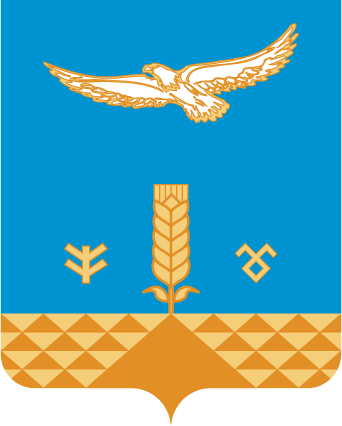 hамар ауыл советыауыл биләмәһе хакимиәтеШәhит Худайбирзин урамы, 1, Һамар  ауылы,453822Тел. 8(34758)2-42-42samarsk2008@mail.ruАдминистрация сельского поселения Самарский сельсовет муниципального района Хайбуллинский районРеспублики Башкортостан453822,село Самарское, ул.Шагита  Худайбердина,1Тел. 8(34758)2-42-42samarsk2008@mail.ruНаименованиеПрограммыПрограмма «Энергосбережение и повышение энергетической эффективности  в сельском поселении Самарский сельсовет муниципального района  Хайбуллинский   район  Республики Башкортостан на 2019-2023 годы»Правовые основания для разработкиПрограммы- Федеральный закон от 23 ноября 2009года №261-ФЗ «Об энергосбережении и повышении энергетической эффективности и о внесении изменений в отдельные законодательные акты Российской Федерации».- Федеральный закон от 06 ноября 2003года №131-ФЗ «Об общих принципах организации местного самоуправления в Российской Федерации»- Постановление Правительства РФ от 31.12.2009 г №1225  «О требованиях к разработке региональных и муниципальных программ в области энергосбережения и повышения энергетической эффективности.»Заказчик ПрограммыАдминистрация СП Самарский сельсовет муниципального района Хайбуллинский  район РБОсновные разработчики ПрограммыАдминистрация СП Самарский сельсовет муниципального района Хайбуллинский  районЦель и задачи
ПрограммыЦель Программы:- обеспечение устойчивого функционирования и развития экономики сельского поселения за счет эффективного использования энергетических ресурсов;- снижение финансовой нагрузки на бюджет сельского поселения за счет сокращения расходов на энергоресурсы;- снижение платежей потребителей, в том числе бюджетных организаций за энергетические ресурсы.Задачи Программы:- создание условий для перевода экономики на энергосберегающий путь развития и снижение негативных последствий роста цен на основные виды топлива;- снижение к 2023 году объемов производства, транспортировки и удельного потребления энергетических ресурсов в экономике сельского поселения;-обеспечение надежности и устойчивости энергообеспечения потребителей сельского поселенияСрок реализацииПрограммы2019-2023 годыПрогнозные результаты ПрограммыСнижение объемов потребления энергоносителей в отраслях бюджетной сферы в 2019 году на 5%, в последующие годы—ежегодно на 3%.Источники
финансирования 
ПрограммыСобственные средства предприятий; средства, предусмотренные сметами расходов органов исполнительной власти и бюджетных организаций, обеспечивающих выполнение мероприятий по энергосбережению, экономия средств, достигнутая за счет дополнительного по сравнению с учтенным при планировании бюджетных ассигнований снижением потребления энергоресурсовОжидаемые 
конечные результаты реализации ПрограммыСнижение объемов потребления энергоносителей к уровню 2018 года не менее 12 % в бюджетных отраслях путем оптимизации и внедрением энергосберегающих технологий.№ п/пНаименование мероприятийСрок исполненияИсполнительИсточник финансированияОжидаемые результаты реализации мероприятий программы1Проведение информационно-разъяснительной работы по вопросам энергосбережения в бюджетных учреждениях сельского поселения и среди населенияежегодноАдминистрация сельского поселенияФинансирование не требуетсяПовышение уровня  знаний населения в области энергосбережения2Назначение ответственных лиц за соблюдением режима подачи тепла и электрической энергии, контроль за своевременным отключением оборудования, компьютерной техникиежегодноАдминистрация сельского поселенияФинансирование не требуетсяПовышение ответственности за энергосбережение3Установка приборов учета потребления энергетических ресурсов2019-2023 гг.Администрация сельского поселенияМестный бюджетДо 5%4Осуществлять своевременную плановую проверку работы приборов учета; в случае выхода из строя приборов учета своевременно принимать меры по устранению неполадокежегодноАдминистрация сельского поселенияФинансирование не требуетсяПовышение ответственности за энергосбережение5Осуществить начало перехода на энергосберегающие источники света в осветительных установках2019 гг.Администрация сельского поселенияМестный бюджетДо 5%6Утепление тамбуров при входеЕжегодно в осенний периодАдминистрация сельского поселенияМестный бюджетДо 1%7Составление плана мероприятий по реконструкции уличного освещения2019 г.Администрация сельского поселенияМестный бюджет, владельцы электрических сетейЭкономия энергоносителей до 5%.8Обслуживание уличного освещенияи замена ламп накаливания на энергосберегающиеежегодноАдминистрация сельского поселения2019 - 102020 - 10 2021 - 10 2022 - 10 2023 - 10 Уменьшение затрат на оплату за потребление электроэнергии9Текущий ремонт электролинийи линий уличного освещенияежегодноАдминистрация сельского поселения2019 - 10 2020 - 10 2021 - 10 2022 - 10 2023 - 10 Уменьшение затрат на оплату за потребление электроэнергии